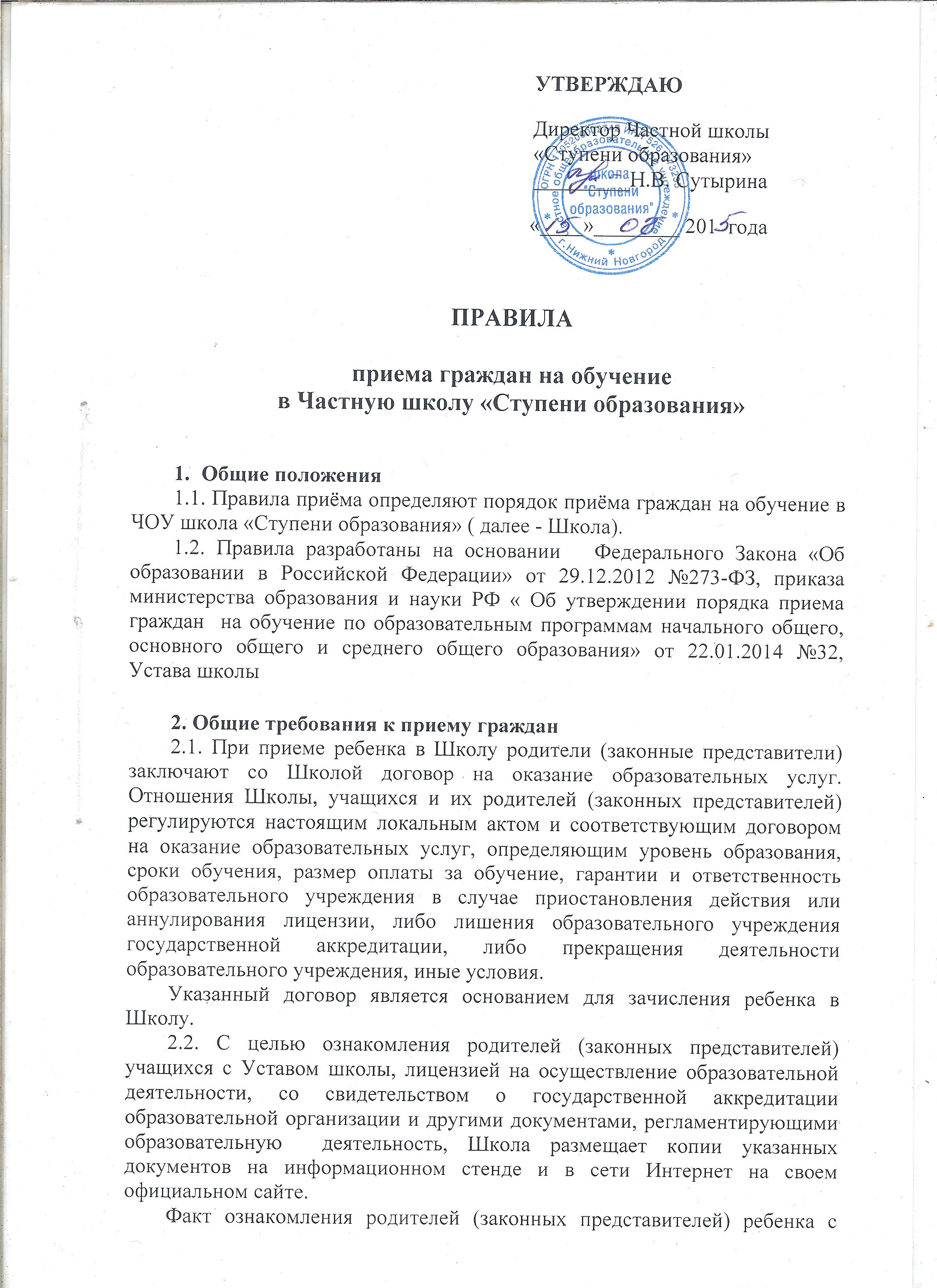 лицензией на осуществление образовательной деятельности, свидетельством о государственной аккредитации учреждения, Уставом  школы, основными образовательными программами  фиксируется в заявлении о приеме и заверяется личной подписью родителей (законных представителей) ребенка.Подписью родителей (законных представителей) учащегося фиксируется также согласие на обработку их персональных данных и персональных данных ребенка в порядке, установленном законодательством Российской Федерации.2.3. Прием граждан в Школу осуществляется по личному заявлению родителей (законных представителей) ребенка при предъявлении оригинала документа, удостоверяющего личность родителя (законного представителя).В заявлении родителями (законными представителями) ребенка указываются следующие сведения: а)   фамилия, имя, отчество (последнее - при наличии) ребенка; б)   дата и место рождения ребенка;в) фамилия, имя, отчество (последнее - при наличии) родителей (законных представителей) ребенка;г) адрес места жительства ребенка, его родителей (законных представителей);д) контактные телефоны родителей (законных представителей) ребенка.2.4. Родители (законные представители) ребенка, являющегося иностранным гражданином или лицом без гражданства, дополнительно предъявляют документ, подтверждающий родство заявителя (или законность представления прав обучающегося), и документ, подтверждающий право заявителя на пребывание в Российской Федерации.Иностранные граждане и лица без гражданства все документы представляют на русском языке или вместе с заверенным в установленном порядке переводом на русский язык.Прием в первый класс3.1. В первый класс Школы принимаются дети, достигшие к 1 сентября учебного года возраста не менее шести лет шести месяцев при отсутствии противопоказаний по состоянию здоровья, но не позже достижения ими возраста восьми лет. 3.2. Для зачисления в первый класс родители (законные представители) ребенка представляют следующие документы:- заявление о приеме ребенка на обучение в Школу;-свидетельство о рождении ребенка (оригинал и ксерокопия), ксерокопия заверяется подписью директора Школы и печатью, после чего оригинал документа возвращается родителям (законным представителям);- справку с места жительства о составе семьи;- медицинскую карту установленного образца по форме  № 026/у-СНИЛС на ребенка;-  копию полиса обязательного медицинского страхования;-копию паспорта родителя (законного представителя) ребенка, заключающего со Школой договор на оказание образовательных услуг;3.3.Зачисление ребенка в первый класс оформляется приказом директора после представления полного пакета документов.3.4. На каждого зачисленного ребенка заводится личное дело, в котором хранятся  все сданные документы.4.Прием в 10 класс4.1.Прием учащихся в 10 класс проводится в соответствии с лицензионными условиями осуществления образовательной деятельности, Уставом школы при наличии свободных мест. 4.2. Для зачисления в 10 класс родители (законные представители) представляют следующие документы:- заявление о зачислении с указанием фактического места проживания ребенка;- оригинал   паспорта ребенка (ксерокопия заверяется подписью директора  и печатью Школы, после чего оригинал документа возвращается поступающему на обучение совершеннолетнему гражданину или родителям (законным представителям) несовершеннолетнего);- аттестат об основном общем образовании (подлинник);- личное дело учащегося;- медицинскую карту установленного образца по форме № 026/у;-копию паспорта родителя (законного представителя)ребенка, заключающего  со Школой договор на оказание образовательных услуг.5. Прием в 1-11 классы  при переводе из другой образовательной организации.5.1. Для зачисления в 1-11 классы при переводе учащихся из другой образовательной организации его родители (законные представители) предъявляют оригинал документа, удостоверяющего личность, и представляют следующие документы: - заявление о зачислении в соответствующий класс с указанием фактического места проживания ребенка;- оригинал  свидетельства о рождении ребенка (паспорта ребенка) (ксерокопия заверяется подписью директора   и   печатью школы, после чего оригинал документа возвращается родителям (законным представителям);- личное дело учащегося;- документы, содержащие информацию об успеваемости учащегося в текущем учебном году (выписка из классного журнала с текущими отметками и результатами промежуточной аттестации), заверенные печатью и подписью руководителя образовательной организации, в которой учащийся обучался  ранее (при переводе в течение учебного года)- медицинскую карту установленного образца по форме № 026/у.5.2. В случае отсутствия документов, подтверждающих уровень освоения гражданином соответствующей общеобразовательной программы, Школа создаёт комиссию для проведения его аттестации.